АДМИНИСТРАЦИЯ МУНИЦИПАЛЬНОГО ОБРАЗОВАНИЯ«МОНАСТЫРЩИНСКИЙ РАЙОН» СМОЛЕНСКОЙ ОБЛАСТИРАСПОРЯЖЕНИЕот 14.11.2019 № 0253-рО внесении изменений в распоряжение Администрации муниципального образования «Монастырщинский район» Смоленской области от 04.10.2016 № 0338-р	В целях обеспечения выполнения требований части 6 статьи 15 Федерального закона от 27.07.2010 № 210-ФЗ «Об организации предоставления государственных и муниципальных услуг»1. Внести изменения в распоряжение Администрации муниципального образования «Монастырщинский район» Смоленской области от 04.10.2016 № 0338-р «Об утверждении Перечня муниципальных услуг, предоставление которых организуется в смоленском областном государственном бюджетном учреждении «Многофункциональный центр по предоставлению государственных и муниципальных услуг населению», изложив Перечень муниципальных услуг, предоставление которых организуется в смоленском областном государственном бюджетном учреждении «Многофункциональный центр по предоставлению государственных и муниципальных услуг населению», в новой редакции согласно приложению к настоящему распоряжению.2. Настоящее распоряжение вступает в силу с момента его подписания и подлежит размещению на официальном сайте Администрации муниципального образования «Монастырщинский район» Смоленской области (Е.М. Тищенкова). Глава муниципального образования«Монастырщинский район»Смоленской области									 В.Б. ТитовПриложениек	распоряжению	Администрации муниципального		образования«Монастырщинский			район» Смоленской	области	от	04.10.2016№ 0338-р(в	редакции	распоряжений	от 24.05.2018	№	114-р,	25.02.2019№ 0033-р, от 14.11.2019 № 0253-р)Перечень муниципальных услуг,предоставление которых организуется в смоленском областном государственном бюджетном учреждении «Многофункциональный центр по предоставлению государственных и муниципальных услуг населению»№ п/пНаименование услугиРаздел I. Муниципальные услуги, по которым МФЦ осуществляет информирование и прием документовРаздел I. Муниципальные услуги, по которым МФЦ осуществляет информирование и прием документов1Прием заявлений, документов, а также постановка граждан на учет в качестве нуждающихся в жилых помещениях2Проведение ремонта жилых помещений, нуждающихся в ремонте, закрепленных за детьми-сиротами и детьми, оставшимися без попечения родителей, лицам из числа детей-сирот и детей, оставшихся без попечения родителей, принадлежащих им на праве собственности3Выдача градостроительного плана земельного участка4Выдача разрешения на ввод в эксплуатацию объекта капитального строительства, в отношении которого выдача разрешения на строительство осуществлялась         Администрацией         муниципального         образования«Монастырщинский район» Смоленской области5Утверждение документации по планировке территории (проекта планировки и проекта межевания)6Принятие решения о подготовке документации по планировке территории (проекта планировки и проекта межевания)7Предоставление разрешения на отклонение от предельных параметров разрешенного строительства, реконструкции объекта капитального строительства8Выдача разрешения на строительство при строительстве, реконструкции объекта капитального строительства на территории муниципального образования «Монастырщинский район» Смоленской области9Выдача решений о переводе или об отказе в переводе жилого помещения в нежилое помещение или нежилого помещения в жилое помещение10Согласование переустройства и (или) перепланировки жилых помещений11Предоставление разрешения на осуществление земляных работ12Предоставление  дошкольного  образования  в  муниципальных  дошкольных образовательных	учреждениях	муниципального	образования«Монастырщинский район» Смоленской области13Предоставление педагогическим работникам образовательных учреждений денежной компенсации расходов на оплату жилой площади с отоплением и освещением в сельской местности, рабочих поселках (поселках городского типа) на территории муниципального образования «Монастырщинский район» Смоленской области14Предоставление жилых помещений детям-сиротам и детям, оставшимся без попечения родителей, лицам из числа детей-сирот и детей, оставшихся без попечения родителей15Предоставление гражданам, имеющим трех и более детей,  земельных участков в собственность бесплатно для индивидуального жилищного строительства         на         территории         муниципального         образования«Монастырщинский район» Смоленской области16Назначение опеки над недееспособными совершеннолетними гражданами17Выдача заключения о возможности гражданина быть усыновителем18Выдача заключения о возможности временной передачи ребенка (детей) в семью граждан, постоянно проживающих на территории Российской Федерации19Устройство  детей-сирот  и  детей,  оставшихся  без  попечения  родителей  в семьи граждан20Оформление и выдача архивных справок, архивных копий, архивных выписок21Предоставление письменных разъяснений налогоплательщикам по вопросам применения нормативных правовых актов муниципального образования о местных налогах и сборах  22Внесение изменений в разрешение на строительство и реконструкцию объекта капитального строительства на территории муниципального образования «Монастырщинский район» Смоленской областиРаздел II. Муниципальные услуги, по которым МФЦ осуществляет информированиеРаздел II. Муниципальные услуги, по которым МФЦ осуществляет информирование1Объявление	несовершеннолетнего	полностью	дееспособным (эмансипированным)2Принятие органами опеки и попечительства решения, обязывающего родителей (одного из них) не препятствовать общению близких родственников с ребенком3Выдача  органами  опеки  и  попечительства  предварительного  разрешения, затрагивающего осуществление имущественных прав подопечных4Предоставление муниципального имущества, находящегося в муниципальной собственности муниципального образования «Монастырщинский район» Смоленской области, в безвозмездное пользование, доверительное управление, оперативное управление, хозяйственное ведение5Предоставление	информации	о	форме	собственности	на	недвижимое	и движимое имущество, земельные участки6Предоставление сведений о ранее приватизированном имуществе7Предоставление  муниципального  имущества  муниципального  образования«Монастырщинский район» Смоленской области в аренду (кроме земли)8Заключение договоров купли-продажи земельных участков, находящихся в муниципальной собственности, и земельных участков, государственная собственность на которые не разграничена9Признание жилого помещения пригодным (непригодным) для проживания и многоквартирного жилого дома аварийным и подлежащим сносу или реконструкции10Признание	молодых	семей	участниками	муниципальной	программы«Обеспечение	жильем	молодых	семей	муниципального	образования«Монастырщинский район» Смоленской области на 2014 – 2020 годы»11Выдача свидетельства на получение социальной выплаты на приобретение жилья или строительство индивидуального жилого дома участникам муниципальной программы «Обеспечение жильем молодых семей муниципального образования «Монастырщинский район» Смоленской области на 2014-2020 годы»12Предоставление разрешения на размещение объектов на землях или земельных участках, находящихся в государственной или муниципальной собственности, без предоставления земельных участков и установления сервитутов13Выдача разрешений на право организации розничного рынка, в том числе ярмарок14Информирование населения об ограничениях использования водных объектов общего использования15Признание граждан малоимущими16Присвоение адреса объектам недвижимости17Предоставление доступа к справочно-поисковому аппарату библиотек18Назначение, выплата и перерасчёт пенсии за выслугу лет лицам, замещавшим муниципальные должности, должности муниципальной службы (муниципальные должности муниципальной службы) в органах местного самоуправления муниципального образования «Монастырщинский район» Смоленской области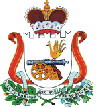 